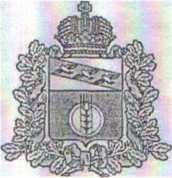 СОБРАНИЕ ДЕПУТАТОВКОСТЕЛЬЦЕВСКОГО СЕЛЬСОВЕТА
КУРЧАТОВСКОГО РАЙОНА КУРСКОЙ ОБЛАСТИРЕШЕНИЕ11.07. 2012г.ОБ УТВЕРЖДЕНИИ ПОЛОЖЕНИЯ О ПОРЯДКЕ ПРОВЕДЕНИЯ АНТИКОРРУПЦИОННОЙ ЭКСПЕРТИЗЫ МУНИЦИПАЛЬНЫХ НОРМАТИВНЫХ ПРАВОВЫХ АКТОВ КОСТЕЛЬЦЕВСКОГО СЕЛЬСОВЕТА КУРЧАТОВСКОГО РАЙОНА КУРСКОЙ ОБЛАСТИИ ИХ ПРОЕКТОВВ соответствии с Федеральными законами от 25 декабря 2008 года N 273-ФЗ "О противодействии коррупции" и от 17 июля 2009 года N 172-ФЗ "Об антикоррупционной экспертизе нормативных правовых актов и проектов нормативных правовых актов", Методикой проведения экспертизы проектов нормативных правовых актов и иных документов в целях выявления в них положений, способствующих созданию условий для проявления коррупции, утвержденной постановлением Правительства Российской Федерации от 5 марта 2009 года N 196, Законом Курской области от 11 ноября 2008 года N 85-ЗКО "О противодействии коррупции в Курской области", постановлением Правительства Российской Федерации от 26.02.2010 N 96 "Об антикоррупционной экспертизе нормативных правовых актов и проектов нормативных правовых актов" Собрание депутатов РЕШИЛО:Утвердить Положение о порядке проведения антикоррупционной экспертизы муниципальных нормативных правовых актов Костельцевского сельсовета Курчатовского района Курской области и их проектов (приложение N 1).Утвердить Положение о комиссии по проведению антикоррупционной экспертизы муниципальных нормативных правовых актов Костельцевского сельсовета Курчатовского района Курской области и их проектов (приложение N 2).Создать комиссию по проведению антикоррупционной экспертизы муниципальных нормативных правовых актов Костельцевского сельсовета Курчатовского района Курской области и их проектов и утвердить ее состав (приложение N 3).Контроль за исполнением настоящего решения оставляю за собой.Решение вступает в силу со дня его обнародования.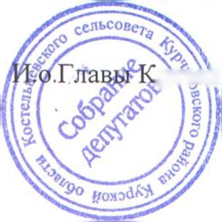 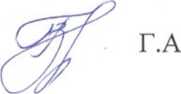 рктедьцевского сельсоветаПриложение N 1 к решению Собрания депутатов Костельцевского сельсовета от 11.07.2012 г. N86ПОЛОЖЕНИЕО ПОРЯДКЕ ПРОВЕДЕНИЯ АНТИКОРРУПЦИОННОЙ ЭКСПЕРТИЗЫ
МУНИЦИПАЛЬНЫХ НОРМАТИВНЫХ ПРАВОВЫХ АКТОВ
КОСТЕЛЬЦЕВСКОГО СЕЛЬСОВЕТА КУРЧАТОВСКОГО РАЙОНА КУРСКОЙ
ОБЛАСТИ И ИХ ПРОЕКТОВОбщие положенияНастоящее Положение о порядке проведения антикоррупционной экспертизы муниципальных нормативных правовых актов Костельцевского сельсовета Курчатовского района Курской области и их проектов (далее - Порядок) определяет процедуру проведения антикоррупционной экспертизы муниципальных нормативных правовых актов, принимаемых Собрание депутатов Костельцевского сельсовета Курчатовского района Курской области и главой Костельцевского сельсовета Курчатовского района Курской области, и их проектов (далее - акты, проекты актов) в целях выявления в них коррупциогенных факторов (далее - антикоррупционная экспертиза) и последующего их устранения.Антикоррупционная экспертиза осуществляется в соответствии с Федеральным законом от 25.12.2008 N 273-ФЗ "О противодействии коррупции", Федеральным законом от 17.07.2009 N 172-ФЗ "Об антикоррупционной экспертизе нормативных правовых актов и проектов нормативных правовых актов", постановлением Правительства Российской Федерации от 26.02.2010 N 96 "Об антикоррупционной экспертизе нормативных правовых актов и проектов нормативных правовых актов".Основные понятия, используемые в настоящем Порядке, аналогичны понятиям, установленным Федеральным законом от 25 декабря 2008 года N 273-ФЗ "О противодействии коррупции" и определяющим основные принципы противодействия коррупции, правовые и организационные основы противодействия коррупции.Антикоррупционной экспертизе в соответствии с настоящим Порядком подлежат следующие акты и проекты актов:затрагивающие права, свободы и обязанности человека и гражданина;регламентирующие полномочия органов местного самоуправления;связанные с предоставлением средств бюджета Костельцевского сельсовета Курчатовского района Курской области;государственной и муниципальной собственности, муниципальной службы, бюджетного, налогового, лесного, водного, земельного, градостроительного, природоохранного законодательства;социальных гарантий лицам, замещающим (замещавшим) муниципальные должности, должности муниципальной службы;имеющих межведомственный характер.Антикоррупционная экспертиза проводится в отношении:действующих актов в случаях, установленных настоящим Порядком;проектов актов при прохождении процедуры их согласования в порядке, установленном Регламентом Собрания депутатов.В отношении отмененных или признанных утратившими силу актов антикоррупционная экспертиза не проводится.Антикоррупционная экспертиза актов и их проектов проводится администрацией Костельцевского сельсовета Курчатовского района Курской области (далее - Эксперт) в соответствии с Порядком материально-технического и организационного обеспечения, утвержденным решением Собрания депутатов.Антикоррупционная экспертиза акта или проекта акта, не требующего дополнительной проверки, осуществляется в срок не более трех рабочих дней с момента поступления на проверку.Антикоррупционная экспертиза положений, правил, уставов, программ, планов и других объемных документов в зависимости от степени сложности проводится в срок не более 10 рабочих дней с момента поступления на проверку.Порядок проведения антикоррупционной экспертизыпроектов актовПроект акта, подготовленный лицом (далее - разработчик акта), имеющим право внесения проектов актов в Собрание депутатов, главе сельсовета, направляется Эксперту для проведения экспертизы.Эксперт проводит правовую и антикоррупционную экспертизу проекта акта в сроки, установленные настоящим Порядком.В случае не выявления в проекте акта коррупциогенных факторов проект акта визируется Экспертом без оформления заключения.При выявлении в проекте акта коррупциогенных факторов они отражаются в заключении. Заключение составляется по форме, установленной настоящим Порядком (приложение).Заключение должно содержать конкретные положения проекта акта, способствующие созданию условий для проявления коррупции, и коррупциогенные факторы, а также предложения о способах их устранения.Заключение направляется разработчику проекта акта на доработку. Заключение носит рекомендательный характер и подлежит обязательному рассмотрению разработчиком проекта акта.После устранения разработчиком проекта коррупциогенных факторов в проекте акта, указанных в заключении, проект акта повторно направляется на антикоррупционную экспертизу. После чего проект акта визируется согласно пункту 2.3 настоящего Порядка.При разногласиях, возникающих при оценке указанных в заключении коррупциогенных факторов, разработчиком составляется пояснительная записка. Пояснительная записка должна содержать обоснования своего несогласия с заключением Эксперта.Пояснительная записка вместе с заключением Эксперта, проектом акта и заключением независимого эксперта (при наличии) направляется в комиссию по проведению антикоррупционной экспертизы муниципальных правовых актов Костельцевского сельсовета Курчатовского района Курской области и их проектов (далее - Комиссия) для рассмотрения.Комиссия создается решением Собрания депутатов Костельцевского сельсовета Курчатовского района Курской области и осуществляет свою деятельность на основании Положения о Комиссии и настоящего Порядка.В целях обеспечения возможности проведения независимой антикоррупционной экспертизы проектов актов разработчик проектов актов в течение рабочего дня, соответствующего дню направления указанных проектов актов на согласование Эксперту, размещает эти проекты актов на своем официальном сайте в сети Интернет с указанием дат начала и окончания приема заключений по результатам независимой антикоррупционной экспертизы.Срок проведения независимой антикоррупционной экспертизы, устанавливаемый разработчиком указанных проектов актов, не может быть меньше срока, установленного настоящим Порядком.Результаты независимой антикоррупционной экспертизы отражаются в заключении по форме, утвержденной Министерством юстиции Российской Федерации.Заключение по результатам независимой антикоррупционной экспертизы носит рекомендательный характер и подлежит обязательному рассмотрению разработчиком в тридцатидневный срок со дня его получения. По результатам рассмотрения гражданину или организации, проводившим независимую экспертизу, направляется мотивированный ответ, за исключением случаев, когда в заключении отсутствует предложение о способе устранения выявленных коррупциогенных факторов.Порядок проведения антикоррупционной экспертизы актов 'Антикоррупционная экспертиза действующих актов проводится в следующих случаях:при проведении одновременно антикоррупционной экспертизы проекта акта, вносящего изменения в действующий акт, и самого акта;при поступлении информации о возможной коррупциогенности акта, полученной по результатам анализа практики его правоприменения, обращений граждан и организаций (учреждений), органов прокуратуры и иных контролирующих и надзорных органов;при поступлении предложений от органов местного самоуправления сельсовета о проведении антикоррупционной экспертизы конкретного действующего акта.При выявлении коррупциогенных факторов в действующем акте орган местного самоуправления, осуществляющий его применение, разрабатывает проект акта о внесении необходимых изменений либо о признании его утратившим силу. Данный проект акта направляется Эксперту в соответствии с разделом 2 настоящего Порядка.В случае выявления в ходе проведения антикоррупционной экспертизы действующего акта коррупциогенных факторов Экспертом подготавливается заключение, предусмотренное пунктом 2.4 настоящего Порядка.В случае наличия разногласий, возникающих при оценке коррупциогенных факторов, указанных в заключении по результатам проведения антикоррупционной экспертизы действующего акта, применяется порядок, предусмотренный пунктом 2.7 настоящего Порядка.ЗАКЛЮЧЕНИЕО ПРОВЕДЕНИИ АНТИКОРРУПЦИОННОЙЭКСПЕРТИЗЫВ соответствии с Федеральным законом от 17 июля 2009 года N 172-ФЗ "Об ’ антикоррупционной экспертизе нормативных правовых актов и проектов нормативных правовых актов", Порядком проведения антикоррупционной экспертизы муниципальных нормативных правовых актов Коломенского муниципального района и их проектов, утвержденным решением Совета депутатов Коломенского муниципального района от 08.04.2011 N 135/18СД, с учетом правил и Методики проведения антикоррупционной экспертизы нормативных правовых актов и проектов нормативных правовых актов, утвержденных постановлением Правительства Российской	Федерации от 26.02.2010	N 96, проведенаантикоррупционная	экспертиза	проекта	>(указать название проекта акта) представленного(указать наименование разработчика проекта акта)В ходе проведения экспертизы установлено(указываются конкретные положения проекта акта, способствующие созданию условий для проявления коррупции, и коррупциогенные факторы)В целях устранения коррупциогенных факторов предлагается	(указываются способы устранения коррупциогенных факторов)Эксперт(указать должность)(подпись)	(инициалы имени, отчества и фамилия)".	"	20_ годаПриложение N 2 к решению Собрания депутатов Костельцевского сельсовета от 11.07.2012 г. N86ПОЛОЖЕНИЕО КОМИССИИ ПО ПРОВЕДЕНИЮ АНТИКОРРУПЦИОННОЙ ЭКСПЕРТИЗЫ
МУНИЦИПАЛЬНЫХ НОРМАТИВНЫХ ПРАВОВЫХ АКТОВ
КОСТЕЛЬЦЕВСКОГО СЕЛЬСОВЕТА КУРЧАТОВСКОГО РАЙОНА
КУРСКОЙ ОБЛАСТИ И ИХ ПРОЕКТОВОбщие положенияНастоящее Положение о комиссии по проведению антикоррупционной экспертизы муниципальных нормативных правовых актов Костельцевского сельсовета Курчатовского района Курской области и их проектов (далее - Положение) разработано в соответствии с Федеральным законом от 25.12.2008 N 273-ФЗ "О противодействии коррупции", Федеральным законом от 17.07.2009 N 172-ФЗ "Об антикоррупционной экспертизе нормативных правовых актов и проектов нормативных правовых актов", постановлением Правительства Российской Федерации от 26.02.2010 N 96 "Об антикоррупционной экспертизе нормативных правовых актов и проектов нормативных правовых актов" и Порядком проведения антикоррупционной экспертизы муниципальных нормативных правовых актов Костельцевского сельсовета Курчатовского района Курской области и их проектов, утвержденным решением Собрания депутатов.Настоящее Положение регламентирует деятельность комиссии по проведению антикоррупционной экспертизы муниципальных нормативных правовых актов Костельцевского сельсовета Курчатовского района Курской области и их проектов (далее - Комиссия) при возникновении разногласий о наличии в проекте акта или акте признаков коррупциогенности.Основные понятия, используемые в настоящем Положении, аналогичны понятиям, определенным в Порядке проведения антикоррупционной экспертизы муниципальных нормативных правовых актов Костельцевского сельсовета Курчатовского района Курской области и их проектов.Порядок образования КомиссииКомиссия состоит из председателя Комиссии, заместителя председателя Комиссии, членов Комиссии и секретаря Комиссии.Председатель Комиссии осуществляет общее руководство деятельностью Комиссии.При отсутствии председателя Комиссии его функции осуществляет заместитель, председателя Комиссии.Секретарь Комиссии отвечает за подготовку документов к заседаниям Комиссии, ведение протоколов заседаний Комиссии, учет поступивших докладных записок, передачу выписок из протокола Комиссии и выполняет иные поручения председателя Комиссии, данные в пределах его полномочий.При отсутствии секретаря Комиссии его функции могут возлагаться на одного из членов Комиссии или иное лицо по поручению председателя Комиссии.Протокол Комиссии и иные материалы подлежат хранению у секретаря Комиссии.Председателем Комиссии является глава Коломенского муниципального района.Персональный состав Комиссии утверждается решением Собрания депутатов Костельцевского сельсовета Курчатовского района Курской области. В состав Комиссии входят представители Собрания депутатов, администрации Костельцевского сельсовета Курчатовского района Курской области в равном количестве и представитель контрольно-счетного органа Костельцевского сельсовета Курчатовского района Курской области .Численный и персональный состав Комиссии может быть изменен' решением . Собрания депутатов Костельцевского сельсовета Курчатовского района Курской области.Заседания Комиссии проводятся по мере необходимости. Комиссия правомочна принимать решения и выносить заключение, если на ее заседании присутствует не менее половины ее членов.Срок проведения экспертизы Комиссией не может превышать 30 дней, а по требованию прокурора - 10 дней.Порядок деятельности КомиссииОснованием для проведения заседания Комиссии является поступление пояснительной записки разработчика проекта акта о разногласиях с заключением эксперта о наличии в таком проекте акта признаков коррупциогенности и (или) с экспертным заключением по результатам независимой экспертизы на коррупциогенность.На заседаниях Комиссии вправе присутствовать и участвовать в обсуждении (без права голоса) разработчик проекта акта, эксперт, физические и юридические лица, направившие письмо с жалобой или ходатайством, представитель прокуратуры. Указанных лиц не вправе представлять члены Комиссии.Порядок проведения заседания определяется председателем Комиссии. Члены Комиссии и иные присутствующие лица вправе вносить предложения о порядке проведения заседания Комиссии.Решение Комиссии принимается простым большинством голосов присутствующих членов Комиссии по проекту акта или отдельным его положениям, по заключению в целом или отдельным его выводам..При равном количестве голосов голос председателя Комиссии является решающим.Ведение заседания Комиссии оформляется протоколом, который должен быть подготовлен и подписан всеми присутствующими членами Комиссии. Решение Комиссии отражается в протоколе.О результатах рассмотрения требования об изменении правового акта не позднее10 дней с момента поступления сообщается прокурору, внесшему требование.Комиссия вправе вынести одно из следующих решений:о признании выводов или части выводов, содержащихся в заключениях о наличии в проекте акта признаков коррупциогенности, обоснованными и направлении проекта нормативного для устранения указанных положений;о признании выводов, содержащихся в заключениях о наличии в проекте акта признаков коррупциогенности, необоснованными и направлении проекта акта на согласование в представленной редакции;о признании требований прокурора обоснованными либо нет.Если в результате рассмотрения требования прокурора не будет выявлено признаков коррупциогенности, указанных прокурором в требовании, либо будет предложен иной вариант внесения изменений в нормативный правовой акт, либо в случае согласия с требованием прокурора об изменении нормативного правового акта, заключение Комиссии выносится председателем на заседание Собрания депутатов и направляется с указанием решения Комиссии и впоследствии принятия решения Собрания депутатов в прокуратуру.Протокол Комиссии состоит из двух частей: вводной и основной.В вводной части указываются:председатель, секретарь, присутствующие члены Комиссии и иные лица;повестка дня - перечень рассматриваемых проектов актов и иных вопросов.Основная часть протокола состоит из разделов, соответствующих пунктам повестки дня, и в каждом разделе указываются:основание для проведения заседания Комиссии;порядковый номер положения или нескольких положений проекта акта с указанием структурных единиц проекта акта (разделы, главы, статьи, части, пункты, подпункты, абзацы), в которых выявлены положения, способствующие созданию условий для проявления коррупции;ссылка на заключения эксперта о наличии признаков коррупциогенности и заключения независимых экспертов (при наличии);обоснование разработчика проекта акта, несогласия с выводами, содержащимися в заключениях;требование прокурора об изменении нормативного правового акта;основное содержание выступлений членов Комиссии и иных лиц;итоги голосования по каждому выводу, части выводов или заключений в целом либо по каждому положению, нескольким положениям или проекту акта в целом;текст принятого решения.Выписка из протокола Комиссии в отношении каждого проекта акта передается разработчику проекта акта либо иным лицам, указанным в п. 3.4 настоящего Положения.Решение Комиссии носит рекомендательный характер и обязательно для рассмотрения разработчиком проекта акта и для иных должностных лиц при его согласовании (визировании).Не подлежит рассмотрению Комиссией проект нормативного правового акта, который уже был предметом рассмотрения Комиссии, за исключением случаев, когда были внесены положения, отсутствующие в предыдущей редакции проекта, и (или) внесены изменения в существовавшие положения, и именно в них выявлены признаки коррупциогенности.Приложение N 3 к решению Собрания депутатов Костельцевского сельсовета от 11.07.2012 г. N 86СОСТАВКОМИССИИ ПО ПРОВЕДЕНИЮ
АНТИКОРРУПЦИОННОЙ ЭКСПЕРТИЗЫ МУНИЦИПАЛЬНЫХ
НОРМАТИВНЫХ ПРАВОВЫХ АКТОВ КОСТЕЛЬЦЕВСКОГО
СЕЛЬСОВЕТА КУРЧАТОВСКОГО РАЙОНА
КУРСКОЙ ОБЛАСТИ И ИХ ПРОЕКТОВПредседатель Комиссии:Белозерова Л.В. - Глава Костельцевского сельсовета Курчатовского района Курской областиЗаместитель председателя Комиссии:Мезенцева Н.Е. - председатель Ревизионной комиссииЧлены Комиссии:Жмакина Н.Н. - депутат Собрания депутатов Костельцевского сельсовета